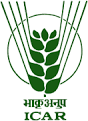 ICAR-Agricultural Technology Application Research Institute,Zone-II,Jodhpur–342005 (Rajasthan)Notification for engagement of two SeniorResearchFellow (SRF)under the project “National Food Security Mission—Pulses &Oilseeds.Place of Posting: ICAR-ATARI, Zone-II, Jodhpur but the fieldvisits are also a part of the project.Tenure: Upto 31stMarch, 2019 and tenure is likely to be extended subject to extension of project period.Eligibility: Age Limit:35 years for men and 40 years for women (Relaxation for SC/ST/OBC as per Govt. of India norms) Emoluments:SRF:For 1stand 2ndYear: Rs 25,000/month+20% HRA; for 3rdyear onwards: Rs 28,000/month+20% HRADate and Place of Interview:Applications are invited for Walk-In-Interview on 26 September 2018 (11:00 AM). Posts are purely on contractual basis. Place of walk-in-interview will be ICAR-Agricultural Technology Application Research Institute, (Behind AIIMS, Jodhpur), Zone-II, Jodhpur (Rajasthan).Terms & Conditions:1. The candidate must bring a copy of bio-data giving full particulars alongwith all original certificates,attested photocopies of all required certificates from matriculation onwards and copy of recent passport sizephotographs and experience certificate in original (if any) with them which can be submitted at the time of interview.2. Concealing of facts or canvassing in any form shall lead to disqualification or termination.3. TheperiodofappointmentofSRFwillbeinitiallyup to31stMarch, 2019andis likely to be extended for further period subject to satisfactory performance of the candidate and requirements of theproject.4. The appointments may be terminated at any time without notice or assigning any reason thereof. SRF may also leave assignment on their ownchoice by giving one-month notice. At the end of contracted period, SRFwill have no right to claim any employment or engagement in theICAR.5. No TA/ DA will be paid for appearing ininterview.6. The candidates are required to submit the application as per the format annexed (Annexure-I).7. Candidates fulfilling the essential qualification only need to attend the walk-in Interview.Annexure: IApplication Form for Engagement of Senior Research FellowThe Information given above by me are true to the best of my knowledge and belief. If any information is being found false, my candidature/services, if selected, may be terminated without any notice.Date:Signature of ApplicantSl.No.ProjectPostQualification1National Food Security Mission-Oilseeds & PulsesSenior Research Fellow (Two)Essential qualification: Master Degree in Agricultural Sciences/Veterinary Science/Animal Science/Poultry Science from a recognized Agricultural University.Desirable: Knowledge in computer applications, data organization/report writing/IP Management.1.Post applied for put [✓]Post applied for put [✓]Post applied for put [✓]Post applied for put [✓]Senior Research FellowSenior Research FellowSenior Research FellowSenior Research FellowPhotograph(Self-Attested)Photograph(Self-Attested)Photograph(Self-Attested)2.Full Name (in Block letters)Full Name (in Block letters)Full Name (in Block letters)Full Name (in Block letters)Photograph(Self-Attested)Photograph(Self-Attested)Photograph(Self-Attested)3.Father’s/ Husband NameFather’s/ Husband NameFather’s/ Husband NameFather’s/ Husband NamePhotograph(Self-Attested)Photograph(Self-Attested)Photograph(Self-Attested)4.Gender [✓]Gender [✓]Gender [✓]Gender [✓]Male/FemaleMale/FemaleMale/FemaleMale/FemalePhotograph(Self-Attested)Photograph(Self-Attested)Photograph(Self-Attested)5.Date of BirthDate of BirthDate of BirthDate of BirthPhotograph(Self-Attested)Photograph(Self-Attested)Photograph(Self-Attested)6.Age as on date of InterviewAge as on date of InterviewAge as on date of InterviewAge as on date of InterviewPhotograph(Self-Attested)Photograph(Self-Attested)Photograph(Self-Attested)7.Marital StatusMarital StatusMarital StatusMarital Status8.Mobile NumberMobile NumberMobile NumberMobile Number9.E-Mail AddressE-Mail AddressE-Mail AddressE-Mail Address10.Correspondence Address(with PIN Code)Correspondence Address(with PIN Code)Correspondence Address(with PIN Code)Correspondence Address(with PIN Code)11.Permanent AddressPermanent AddressPermanent AddressPermanent Address12.Whether belongs to SC/ST/OBC/GeneralWhether belongs to SC/ST/OBC/GeneralWhether belongs to SC/ST/OBC/GeneralWhether belongs to SC/ST/OBC/General13.Subject specialization:[✓]Agricultural Extension/Extension Education/Agricultural Economics/Agril. Statistics/Agribusiness Management/Animal Sciences/Poultry Sciences and other related subjects of Agriculture. Subject specialization:[✓]Agricultural Extension/Extension Education/Agricultural Economics/Agril. Statistics/Agribusiness Management/Animal Sciences/Poultry Sciences and other related subjects of Agriculture. Subject specialization:[✓]Agricultural Extension/Extension Education/Agricultural Economics/Agril. Statistics/Agribusiness Management/Animal Sciences/Poultry Sciences and other related subjects of Agriculture. Subject specialization:[✓]Agricultural Extension/Extension Education/Agricultural Economics/Agril. Statistics/Agribusiness Management/Animal Sciences/Poultry Sciences and other related subjects of Agriculture. Subject specialization:[✓]Agricultural Extension/Extension Education/Agricultural Economics/Agril. Statistics/Agribusiness Management/Animal Sciences/Poultry Sciences and other related subjects of Agriculture. Subject specialization:[✓]Agricultural Extension/Extension Education/Agricultural Economics/Agril. Statistics/Agribusiness Management/Animal Sciences/Poultry Sciences and other related subjects of Agriculture. Subject specialization:[✓]Agricultural Extension/Extension Education/Agricultural Economics/Agril. Statistics/Agribusiness Management/Animal Sciences/Poultry Sciences and other related subjects of Agriculture. Subject specialization:[✓]Agricultural Extension/Extension Education/Agricultural Economics/Agril. Statistics/Agribusiness Management/Animal Sciences/Poultry Sciences and other related subjects of Agriculture. Subject specialization:[✓]Agricultural Extension/Extension Education/Agricultural Economics/Agril. Statistics/Agribusiness Management/Animal Sciences/Poultry Sciences and other related subjects of Agriculture. Subject specialization:[✓]Agricultural Extension/Extension Education/Agricultural Economics/Agril. Statistics/Agribusiness Management/Animal Sciences/Poultry Sciences and other related subjects of Agriculture. Subject specialization:[✓]Agricultural Extension/Extension Education/Agricultural Economics/Agril. Statistics/Agribusiness Management/Animal Sciences/Poultry Sciences and other related subjects of Agriculture. 14.Academic Qualifications:Academic Qualifications:Academic Qualifications:Academic Qualifications:Academic Qualifications:Academic Qualifications:Academic Qualifications:Academic Qualifications:Academic Qualifications:Academic Qualifications:Academic Qualifications:14.S.No.Name of degreeSubjectBoard/ UniversityYear of PassingDuration of   course (in Years)Max. MarksMax. MarksMarks ObtainedMarks / Percentage/ OGPA1.10th Class. / equivalent2.10+2/Higher Secondary equivalent3.Bachelor's Degree4.Master's degree5.Ph.D.6.Others (Specify)15Are you NET Qualified?Are you NET Qualified?Are you NET Qualified?Are you NET Qualified?Yes / NoIf yes, which of the following: [✓]ASRB –NETCSIR –NETUGC –NETMHRD –GATEDBT – Biotechnology Eligibility Test & Test Conducted in Bioinformatics by Bioinformatics NationalConsortiumICMR – JRF EntranceExamICAR- Test conducted by ICAR for admission to Ph.D.ProgrammeDoP –GPATDAE – JEST & JGEEBILS,NBHMYes / NoIf yes, which of the following: [✓]ASRB –NETCSIR –NETUGC –NETMHRD –GATEDBT – Biotechnology Eligibility Test & Test Conducted in Bioinformatics by Bioinformatics NationalConsortiumICMR – JRF EntranceExamICAR- Test conducted by ICAR for admission to Ph.D.ProgrammeDoP –GPATDAE – JEST & JGEEBILS,NBHMYes / NoIf yes, which of the following: [✓]ASRB –NETCSIR –NETUGC –NETMHRD –GATEDBT – Biotechnology Eligibility Test & Test Conducted in Bioinformatics by Bioinformatics NationalConsortiumICMR – JRF EntranceExamICAR- Test conducted by ICAR for admission to Ph.D.ProgrammeDoP –GPATDAE – JEST & JGEEBILS,NBHMYes / NoIf yes, which of the following: [✓]ASRB –NETCSIR –NETUGC –NETMHRD –GATEDBT – Biotechnology Eligibility Test & Test Conducted in Bioinformatics by Bioinformatics NationalConsortiumICMR – JRF EntranceExamICAR- Test conducted by ICAR for admission to Ph.D.ProgrammeDoP –GPATDAE – JEST & JGEEBILS,NBHMYes / NoIf yes, which of the following: [✓]ASRB –NETCSIR –NETUGC –NETMHRD –GATEDBT – Biotechnology Eligibility Test & Test Conducted in Bioinformatics by Bioinformatics NationalConsortiumICMR – JRF EntranceExamICAR- Test conducted by ICAR for admission to Ph.D.ProgrammeDoP –GPATDAE – JEST & JGEEBILS,NBHMYes / NoIf yes, which of the following: [✓]ASRB –NETCSIR –NETUGC –NETMHRD –GATEDBT – Biotechnology Eligibility Test & Test Conducted in Bioinformatics by Bioinformatics NationalConsortiumICMR – JRF EntranceExamICAR- Test conducted by ICAR for admission to Ph.D.ProgrammeDoP –GPATDAE – JEST & JGEEBILS,NBHMYes / NoIf yes, which of the following: [✓]ASRB –NETCSIR –NETUGC –NETMHRD –GATEDBT – Biotechnology Eligibility Test & Test Conducted in Bioinformatics by Bioinformatics NationalConsortiumICMR – JRF EntranceExamICAR- Test conducted by ICAR for admission to Ph.D.ProgrammeDoP –GPATDAE – JEST & JGEEBILS,NBHM16Chronological list of experience:Chronological list of experience:Chronological list of experience:Chronological list of experience:Chronological list of experience:Chronological list of experience:Chronological list of experience:Chronological list of experience:Chronological list of experience:16S.No.DesignationName of employerName of employerPeriod of experiencePeriod of experienceNo. of years/ months16S.No.DesignationName of employerName of employerFromDateToDateNo. of years/ months161.162.163.17Publications (Number only):Published Papers inJournals:Chapters published inBooks:BooksPublished:Publications (Number only):Published Papers inJournals:Chapters published inBooks:BooksPublished:Publications (Number only):Published Papers inJournals:Chapters published inBooks:BooksPublished:Publications (Number only):Published Papers inJournals:Chapters published inBooks:BooksPublished:Publications (Number only):Published Papers inJournals:Chapters published inBooks:BooksPublished:Publications (Number only):Published Papers inJournals:Chapters published inBooks:BooksPublished:Publications (Number only):Published Papers inJournals:Chapters published inBooks:BooksPublished:Publications (Number only):Published Papers inJournals:Chapters published inBooks:BooksPublished:Publications (Number only):Published Papers inJournals:Chapters published inBooks:BooksPublished:18Present DesignationPresent DesignationPresent DesignationPresent Designation19Additional InformationAdditional InformationAdditional InformationAdditional Information